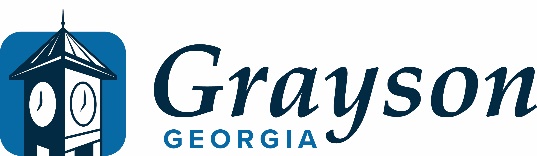 AGENDACITY OF GRAYSONREGULAR COUNCIL MEETINGApril 15, 20247:00 PMCONVENING OF THE COUNCILINVOCATION:  Pastor Jonas Chambliss, Living Word Baptist ChurchPLEDGE OF ALLEGIANCEPRESENTATIONS AND PROCLAMATIONSBay Creek Middle School Girls Basketball County ChampionsAPPROVAL OF THE AGENDACITIZEN INPUT: *NOTE- Public Comments are limited to 3 minutes per personCONSENT AGENDA: March 18, 2024 Work Session MinutesMarch 18, 2024 Council Meeting MinutesRequest For Proposals on 2024 Grayson Road Resurfacing Program Grayson Plumbing Code AdoptionApproval of copier lease with Standard Office Systems REPORTS:  STAFF, MAYOREXECUTIVE SESSION – Personnel, Litigation, Real Estate (if necessary)ADJOURNMENT